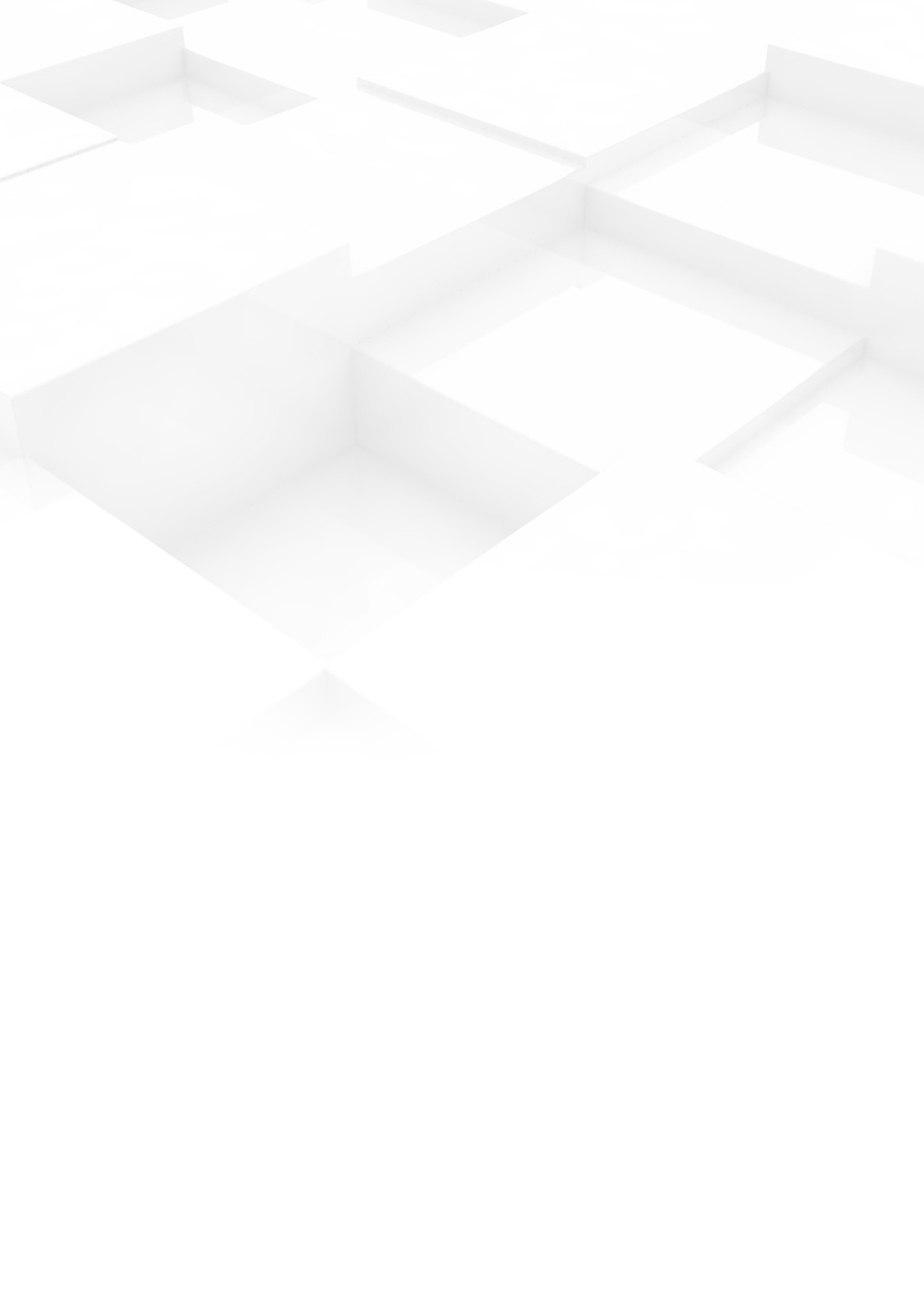 Situation familiale et patrimoniale Etat civil du client et des membres de son cercle familial (nom, prénom, date de naissance, profession) Statut matrimonial (marié, pacsé, célibataire, divorcé, veuf, union libre) et type de régime matrimonial ou de Pacs et le cas échéant contrat de mariage ou convention de PACS Copie des testaments et/ou donation entre époux Copie des dons manuels (et pactes adjoints) et donations Synthèse de la composition du patrimoine (actifs et passifs) Déclarations d'impôts (trois dernières années) Déclarations d’impôt sur le revenu (2042, 2044, 2042-C PRO,…) Avis d'imposition  Déclarations ISF/IFI si assujettiRessources et charges Train de vie actuel (tableau des revenus et charges) / Modifications à prévoirRetraite et prévoyance Relevés de carrière et estimation de droits à retraite  Notification de retraite Caractéristiques des outils d’épargne retraite déjà mis en place (PERP, Madelin etc.) Caractéristiques des contrats de prévoyance (garanties décès, invalidité, dépendance…)Épargne et placements Relevés de compte (comptes, livrets et plans d’épargne) Dernier relevé des portefeuilles titres (compte-titres, PEA,…) Justificatifs et relevés relatifs à l’épargne salariale (PEE, PERCO…) Contrats d'assurance-vie : clauses bénéficiaires et derniers relevés Contrats de capitalisation : bulletin de souscription, conditions, dernier relevé Dernier relevé pour les parts de SCPIPatrimoine immobilier (détenu en direct ou en société) Actes d’acquisition des immeubles et baux Dates d’acquisition des immeubles et baux Actes d’acquisition des droits sociaux si le client n’a pas créé lui-même la société (acte de cession, de donation ou déclaration de succession) Statuts des sociétés Dernier bilan, compte de résultat et déclaration fiscale Tableaux d’amortissement des prêts (en direct ou au sein des sociétés) Origine des fonds ayant financé les acquisitions ou souscription de parts Valeur indicative des biens immobiliers (en direct ou en société) Valeur indicative des sociétésEmprunts (le cas échéant) Tableaux d'amortissement Conditions du/des prêt(s) Justificatif et conditions de la ou des garanties (assurance-emprunteur, nantissement, hypothèque…)Autres actifs  Nature, acte d’acquisition ou justificatif et valeur indicativeObjectifs Les objectifs sont à hiérarchiser de 1 à N, en allant du plus au moins important Optimiser votre fiscalité Réduire votre IFI Optimiser la rentabilité de vos placements Vous constituer une épargne de précaution Vous constituer un patrimoine Financer votre achat immobilier Placer vos liquidités à court terme Aider vos enfants Préparer votre retraite Vous prémunir contre les accidents de la vie Protéger vos proches Obtenir des revenus complémentaires Préparer la transmission de votre entreprise Préparer la transmission de votre patrimoine Autres (à préciser) :Contraintes  Conserver le pouvoir d'administration, de gestion Conserver le pouvoir de disposition Montant des revenus nécessaires au train de vie : Respecter l'équilibre entre les héritiers Recherche d'une stratégie cohérente à long terme Autres (à préciser) :Opérations en cours et/ou opérations prévues (nature et horizon) ……………………………………………………………………………………………………………………………………………………………………………………………………………….……………………………………………………………………………………….……………………………………………………………………………………….……………………………………………………………………………………….……………………………………………………………………………………….……………………………………………………………………………………….……………………………………………………………………………………….……………………………………………………………………………………….Autres précisions qui vous semblent importantes …………………………………………………………………………………………………………………………………………………………………………………………………………………………………………………………………………………………………….……………………………………………………………………………………….……………………………………………………………………………………….……………………………………………………………………………………….……………………………………………………………………………………….……………………………………………………………………………………….………………………………………………………………………………………..